GEMEINDE NEU-BAMBERG	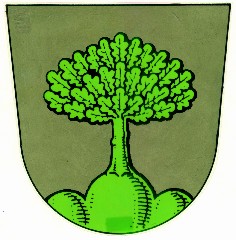 IN DER VERBANDSGEMEINDE BAD KREUZNACH							        Neu-Bamberg, 8. Februar 2017EINLADUNGzu einer öffentlichen und nichtöffentlichen Sitzung des Ortsgemeinderatsam Donnerstag, den 16. Februar 2017 um 19.00 Uhr im Bürgerhaus Neu-BambergTAGESORDNUNGöffentlich:EinwohnerfragestundeBeratung und Beschlussfassung über die Vergabe von Architektenleistungen zur Erweiterung der Kindertagesstätte Neu-BambergBeratung und Beschlussfassung über die Änderung von Bebauungsplänen bezüglich der EinfriedungenBeratung und Beschlussfassung über die Aufgabenübertragung „Breitbandversorgung“ auf die Verbandsgemeinde Bad KreuznachBeratung und Beschlussfassung über die Teilnahme an „Unser Dorf hat Zukunft“Beratung und Beschlussfassung über die Anschaffung einer Sitzgruppe für den Spielplatz FliederwegBeratung und Beschlussfassung über die Annahme einer SpendeMitteilungen und Anfragennichtöffentlich:VertragsangelegenheitenMitteilungen und AnfragenMarc UllrichOrtsbürgermeister